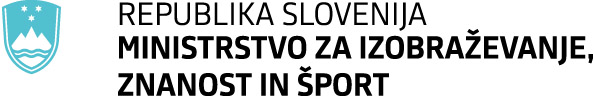 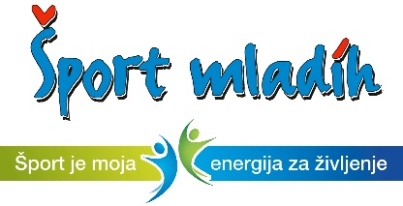 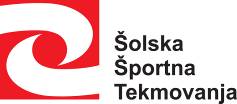 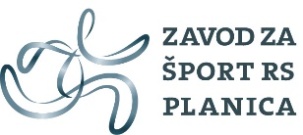 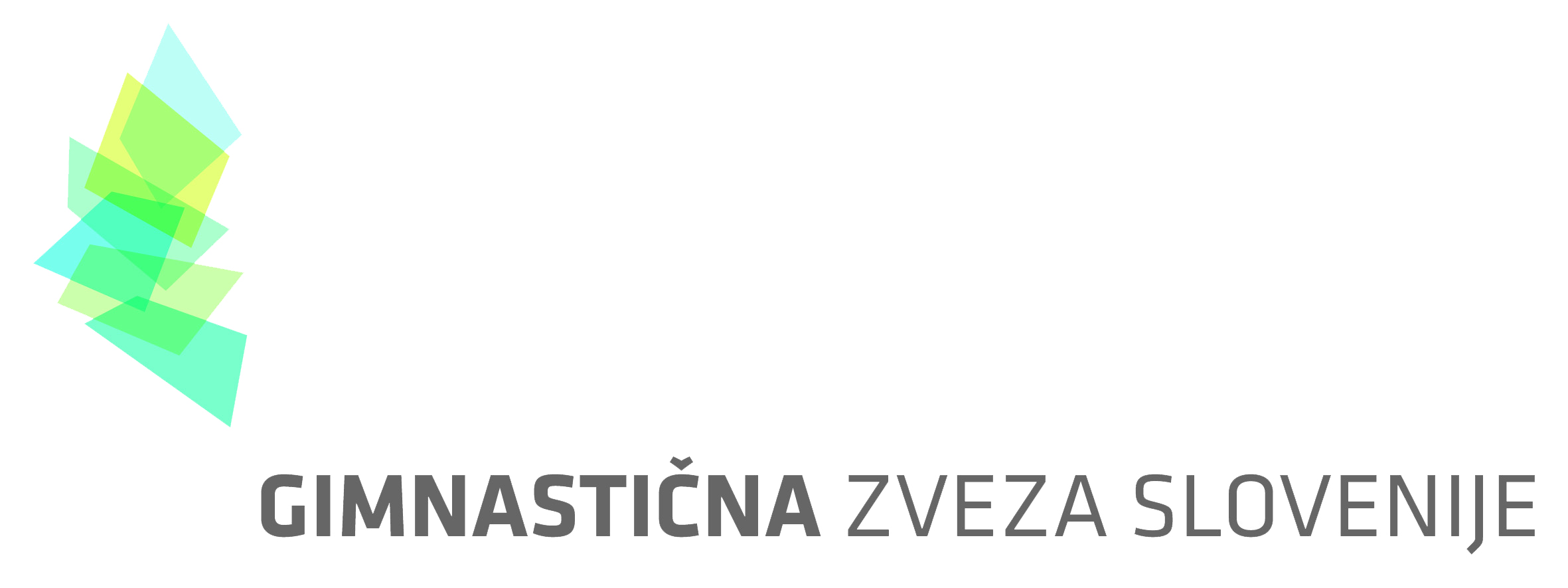 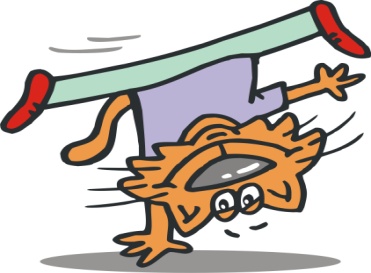 URNIK POLFINALNEGA TEKMOVANJA OSNOVNIH ŠOL V AKROBATIKI ZA ŠOLSKO LETO 2022/2023	OŠ DUŠANA BORDONA, 28.11.2022 1.steza2.stezaNASTOPAJOČE ŠOLE:Nastopilo bo 156 tekmovalcel in tekmovalk iz 11 osnovnih šol.NMDI-8, MDI-6, SDI-3 (17, 5 OŠ, 1 PC);NMDE-39, MDE-43, SDE-57 (139, 11 OŠ, 2 PC).URAKATEGORIJAŠOLA9.00 - 9.50Splošno ogrevanjeSplošno ogrevanje9.55Otvoritev tekmovanjaOtvoritev tekmovanja10.00 – 10.20Najmlajši dečkiDušana Bordona, Antona Ukmarja10.20 – 10.40Mlajši dečki in Starejši dečkiLivade, Koper, Elvire Vatovec, Dušana Bordona10.40 – 11.00Starejše dekliceKoper11.00 – 11.20Starejše dekliceSrečka Kosovela, Divača11.20 – 11.40Starejše dekliceAntona Ukmarja11.40 – 12.00Starejše dekliceDušana Bordona12.00 – 12.20Starejše dekliceElvire Vatovec, Vojke Šmuc12.20 – 12.40Starejše dekliceLivade13.00Razglasitev rezultatovRazglasitev rezultatovURAKATEGORIJAŠOLA9.00 - 9.50Splošno ogrevanjeSplošno ogrevanje9.55Otvoritev tekmovanjaOtvoritev tekmovanja10.00 – 10.20Najmlajše dekliceHrpelje, Srečka Kosovela, Divača, Vojke Šmuc10.20 – 10.40Najmlajše dekliceKoper, Škofije, Pier Paolo Vergerio inl Vecchio KP10.40 – 11.00Najmlajše dekliceDušana Bordona11.00 – 11.20Najmlajše dekliceAntona Ukmarja11.20 – 11.40Mlajše dekliceDušana Bordona, Vojke Šmuc11.40 – 12.00Mlajše dekliceLivade, Elvire Vatovec12.00 – 12.20Mlajše dekliceAntona Ukmarja12.20 – 12.40Mlajše dekliceKoper, Srečka Kosovela, Divača13.00Razglasitev rezultatovRazglasitev rezultatovLivadeAntona UkmarjaDušana BordonaKoperHrpeljeŠkofijeVojke ŠmucSrečka KosovelaDivačaPier Paolo Vergerio il VecchioElvire Vatovec